ATA DA DÉCIMA TERCEIRA REUNIÃO CONJUNTA DOS NÚCLEOS DOCENTES ESTRUTURANTES DOS CURSOS DE BACHARELADO E DE LICENCIATURA DA ESCOLA DE LETRAS, REALIZADA NO DIA VINTE E SEIS DE AGOSTO DE DOIS MIL E VINTENo dia vinte e seis de agosto de 2020, os/as representantes do Núcleo Docente Estruturante do Curso de Licenciatura, composto pelos/as professores/as ANA CAROLINA SAMPAIO COELHO, MARIA CRISTINA RIGONI COSTA, MARCELO DOS SANTOS, ELIZABETH SARA LEWIS, também coordenadora do referido curso, MARIA JOSÉ CARDOSO LEMOS e GISELLE MARIA SARTI LEAL, juntamente com os/as professores/as que compõem o Núcleo Docente Estruturante do Curso de Bacharelado, CARLA DA SILVA MIGUELOTE, também Diretora da Escola de Letras, LÚCIA RICOTTA VILELA PINTO, LUCIANA PAIVA DE VILHENA LEITE, KELVIN DOS SANTOS FALCÃO KLEIN, GUSTAVO NAVES FRANCO e JÚLIA VASCONCELOS STUDART, coordenadora do curso de bacharelado, reuniram-se remotamente, através da plataforma de videoconferências Google Meet, das quatorze horas e trinta minutos às quinze horas, para tratar de um único ponto: a Oferta de disciplinas para o período emergencial, semestre de 2020.1. A reunião foi presidida pelas coordenadoras dos cursos supracitadas, que fizeram a apresentação do levantamento das disciplinas que deveriam ser ofertadas, priorizando, seguindo orientação do Plano de Atividades Acadêmicas e Administrativas para o período de excepcionalidade em virtude da pandemia de COVID-19, os/as alunos/as ingressantes e os/as concluintes. Depois de feita a apresentação da relação das disciplinas a serem ofertadas no Calendário Extraordinário Emergencial, houve a aprovação pelos respectivos NDEs. A lista aprovada consta das seguintes disciplinas: Fundamentos da linguística, Teorias e Estéticas da Narrativa, História da Literatura e da Arte e Sociedade, Estudos Linguísticos e Gramaticais I – Morfologia, Cultura Literária no Período Colonial Brasileiro, Cultura Literária no Brasil Oitocentista, Estudos da Oralidade I – BACH, História Social da Escrita e da Leitura – BACH, Correntes críticas da Literatura, Cultura greco-latina (Optativa), Literatura e Outros Códigos, Oficina de Produção de Texto II, Estudos Linguísticos e Gramaticais IV – Gramática História, Estágio Supervisionado I (Bacharelado), Estudos Linguísticos e Gramaticais V – Semântica, Abordagens Especiais em Análise do Texto Literário e Ensino – LIC, Diálogos Interartísticos – BACH, Geografias da Escrita – BACH, Diálogos Intermídias – BACH,  Estudos da Oralidade II – BACH, Estudos de Literatura Africana, Estágio Supervisionado III (Licenciatura), Tópicos Especiais em Literatura I – BACH,  Estágio Supervisionado IV (Licenciatura), Abordagens especiais em língua, literatura, cultura digital e ensino – LIC e Tópicos Especiais em Literatura II.  A professora Carla da Silva Miguelote, Diretora da Escola de Letras, ficou responsável por apresentar o detalhamento da proposta de oferta de disciplinas para 2020.1 (distribuição de carga horária, professores/as colaboradores/as, planos de cursos emergenciais etc.) na reunião conjunta de colegiado, subsequente a esta, às quinze horas. Sem mais assuntos a tratar, as coordenadoras encerraram a reunião e foi lavrada a presente ata, que vai assinada pelas mesmas, as professoras Júlia Vasconcelos Studart, coordenadora do Curso de Bacharelado em Letras, e Elizabeth Sara Lewis, coordenadora do Curso de Licenciatura em Letras.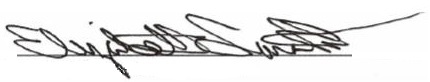 Elizabeth Sara Lewis(matrícula Siape 2117362)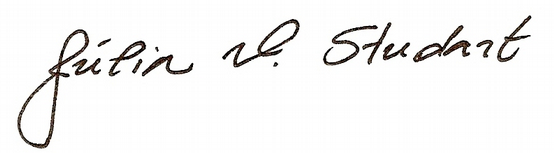 Júlia Vasconcelos Studart(matrícula Siape 2073584)